О проведении XIII республиканской экологической акции «Природа и мы» на территории МО «Алданский район» в 2019 году         Во исполнение  Распоряжения Правительства Республики Саха (Якутия) № 288-р от 25 марта 2019 года "О  проведении ХIII республиканской экологической акции «Природа и мы» в 2019 году», в  целях реализации прав граждан на благоприятную окружающую среду, повышения экологической культуры населения, организованного проведения экологических мероприятий, участия общественности в решении вопросов охраны окружающей среды:Провести с 22 апреля  по 22 сентября 2019 года на территории Алданскогорайона экологическую акцию «Природа и мы» в рамках Общероссийских дней защиты от экологической опасности и Года консолидации в Республике Саха (Якутия).Утвердить:  2.1. Положение о проведении экологической акции «Природа и мы» согласно приложению №1 к настоящему распоряжению;              2.2. Состав районного организационного комитета Республиканской экологической акции «Природа и мы» согласно приложению № 2 к настоящему распоряжению.  2.3. План мероприятий экологической акции «Природа и мы» согласноприложению №3 к настоящему распоряжению.            3. Главам муниципальных образований поселений Алданского района рекомендовать:              3.1. В рамках экологической Акции запланировать проведение мероприятий по благоустройству и очистке территорий населенных пунктов (проведение санитарных двухмесячников, субботников, экологических акций, организация работы зеленых патрулей);              3.2. Привлечь к участию в Акции общественные организации, население;              3.3.  Еженедельно предоставлять информацию  в   Алданский комитет охраны природы (Колчанов В.А.) о проведенных мероприятиях по улучшению экологической обстановки в населенных пунктах поселения.              3.4. По итогам проведения мероприятий санитарной очистки и благоустройству территорий населенных пунктов поселений Алданского района, проведенной работе с населением, представить обобщенную информацию в Межведомственную районную комиссию по ЭОВ и П и  Алданский комитет охраны природы (Колчанов В.А.).             4.  Руководителям предприятий и организаций района рекомендовать:               4.1.  Принять оперативные меры по наведению порядка на закрепленных территориях, промышленных зонах, базах;               4.2.   Провести разъяснительную работу в коллективах о необходимости участия сотрудников в мероприятиях Акции;             5. Руководителям средств массовой информации Алданского района (Ивкина Е.А., Павлов Р.О., Жукова О.В.) рекомендовать:               5.1. Не реже одного раза в месяц освещать ход проведения Акции в поселениях, учреждениях, предприятиях Алданского района;               5.2. Освещать ход мероприятий по санитарной очистке территорий поселений района;              6. МКУ «Департамент образования МО «Алданский район» (Хрущ Е.И.) организовать работу с образовательными учреждениями по проведению конкурсов, декад, выставок по теме «Природа и мы», с опубликованием результатов в СМИ.             7.  Опубликовать настоящее постановление в периодическом печатном издании «Возрождение Алдана» и на официальном сайте администрации МО «Алданский район».             8.  Контроль по исполнению настоящего распоряжения  возложить на   заместителя главы администрации МО « Алданский район» по социальным вопросам Сахно И.В.              Глава района                                                                                               С.Н.ПоздняковЕгорова Светлана Васильевна8(41145)31545Приложение № 1к Постановлению Главы МО «Алданский район»№ __________   от «_____» __________ 2019 годаПОЛОЖЕНИЕ о проведении районной  экологической акции «Природа и мы»Цели и задачи акции:Привлечение внимания общественности к существующим экологическим проблемам;разработка и отстаивание социальных приоритетов, связанных с охраной окружающей среды и здоровья человека;развитие и укрепление контактов и взаимосотрудничества государственных природоохранных организаций с органами муниципальных образований, учреждениями образования, культуры, спорта и туризма, средствами массовой информации, трудовыми коллективами производственных предприятий;консолидирование деятельности государственных и общественных объединений, организаций в деле охраны окружающей среды.Основные разделы акции:1. «Экологическая политика и природопользование»: проведение совещаний, семинаров, круглых столов по экологической тематике.2. «Экология души»: просвещение населения района по сохранению культурного и природного наследия на базе музея, визит-центров особо охраняемых природных территорий, библиотек через проведение выставок.3. «Экология в образовании»: широкое привлечение школьной, студенческой молодежи, педагогической и родительской общественности к грамотной природоохранной деятельности, проведение тематических мероприятий с учетом их востребованности населением, организация учебно-исследовательской работы в образовательных учреждениях района. Обеспечение участия во всероссийских, республиканских научных конференциях, олимпиадах, конкурсах экологических проектов. Повсеместное проведение массовых мероприятий природоохранной направленности, посвященных экологическим датам календарного года.4. «Здоровье окружающей среды и человека»: проведение акций, круглых столов, семинаров, практических мероприятий по изучению влияния экологических факторов на здоровье человека.5. «Практические природоохранные мероприятия»: проведение санитарных месячников, субботников, озеленительных работ, организация рейдов, закладка аллей с участием молодежи, населения, трудовых коллективов.6. «Экологические общественные организации»: проведение экологических акций и других мероприятий с участием общественных объединений, молодежных организаций.7. «Экология и СМИ»: развитие экологической журналистики, пропаганда бережного отношения к природе.Место проведения:  населенные пункты Алданского района Республики Саха (Якутия).Дата проведения: апрель  - сентябрь 2019 года.Финансовое обеспечение акции осуществляется за счет средств муниципальной программы «Охрана окружающей среды МО «Алданский район на период 2016-2020 годы», бюджета поселений, а также привлеченных внебюджетных средств.Участники Акции: представители органов исполнительной власти, специалисты в области охраны окружающей среды и природопользования, представители учреждений образования, культуры, природоохранных структур, производственных коллективов, общественных организаций, студенты и школьники.Приложение № 2к Постановлению Главы МО «Алданский район»      № _______ от «____» ________ 2019 годаСОСТАВ районной  межведомственной комиссии по вопросам экологического образования и просвещение населения Алданского районаСахно И.В. – заместитель главы МО «Алданский район» по  социальным вопросам, председатель комиссии;Колчанов В.А. – председатель Алданского комитета охраны природы,  заместитель председателя комиссии;Дмитриева С.В. – государственный инспектор Алданского комитета охраны природы, ответственный секретарь комиссии;     Члены комиссии:      4.  Хрущ Е.И. – начальник МКУ «Департамент образования МО              Алданский район»;      5.  Помалейко А.Л. – начальник МУ «Управление культуры Алданского              района»;      6.  Рубцов А.Г. – лесничий ГКУ РС(Я) «Алданское лесничество»;      7.  Селютин А.В. – начальник ТО Управления «Роспотребнадзора « РС(Я)             в Алданском районе;       8.  Удовенко И.И. – председатель Общественного совета МО «Алданский             район» (по согласованию);       9.  Ивкина Е.А. – главный редактор газеты «Алданский рабочий» (по              согласованию);       10. Павлов Р.О. – генеральный директор ООО «Масс – медиа» ( по              согласованию);       11. Жукова О.В. – главный редактор газеты «Возрождение Алдана (по             согласованию);              12. Иванова Л.М. – директор ГАПОУ РС(Я) «Алданский              политехнический техникум» (по согласованию);       13. Корнилова И.И. – ГБОУ СПО РС (Я) «Алданский медицинский             колледж» (по согласованию);       14. Сергин Д.Д. – главный врач ГБУ РС(Я) АЦРБ (по согласованию);       16. Бугай А.Л. – глава МО «г.Алдан»;       17. Заверюха А.В. - глава МО «г.Томмот»;       18. Гордиенко С.И. – глава МО «Поселок Ленинский»;       19. Потапов Е.Е. – глава МО «Поселок Нижний Куранах»;       20. Прокопьев Н.Д – глава МО «Беллетский эвенкийский национальный              наслег»;       21. Максимов Н.К.  – глава МО «Наслег Анамы»;       22. Лазарева О.Ш. – глава МО « Чагдинский наслег».Приложение №3 к Постановлению Главы МО «Алданский район»№ _________от «_____» _________ 2019 года ПЛАНмероприятий по проведению в МО «Алданский район»XIII республиканской экологической акции «Природа и мы» в 2019 годуРЕСПУБЛИКА  САХА (ЯКУТИЯ) АДМИНИСТРАЦИЯ МУНИЦИПАЛЬНОГО  ОБРАЗОВАНИЯ«АЛДАНСКИЙ  РАЙОН»ПОСТАНОВЛЕНИЕ№ ________ от ___________ 2019 г.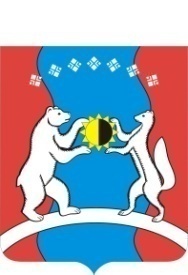 САХА ӨРӨСПҮҮБҮЛҮКЭТЭ«АЛДАН  ОРОЙУОНА»МУНИЦИПАЛЬНАЙТЭРИЛЛИИДЬАһАЛТАТАУУРААХ№ п/п№ п/пНаименование мероприятия Наименование мероприятия Наименование мероприятия Срок проведения Срок проведения Срок проведения Срок проведения Исполнители мероприятий Исполнители мероприятий 1. Организационные мероприятия1. Организационные мероприятия1. Организационные мероприятия1. Организационные мероприятия1. Организационные мероприятия1. Организационные мероприятия1. Организационные мероприятия1. Организационные мероприятия1. Организационные мероприятия1. Организационные мероприятия1. Организационные мероприятияПодготовка и проведение заседаний оргкомитета по подготовке и проведению в МО Алданский район XIII республиканской экологической акции «Природа и мы» в 2019 годуПодготовка и проведение заседаний оргкомитета по подготовке и проведению в МО Алданский район XIII республиканской экологической акции «Природа и мы» в 2019 годуПодготовка и проведение заседаний оргкомитета по подготовке и проведению в МО Алданский район XIII республиканской экологической акции «Природа и мы» в 2019 годуАпрель 2019 годакаждый квартал 2019 годаАпрель 2019 годакаждый квартал 2019 годаАпрель 2019 годакаждый квартал 2019 годаАпрель 2019 годакаждый квартал 2019 годаАдминистрация МО Алданский район, Алданский комитет ГЭН Минэкологии РС(Я) Администрация МО Алданский район, Алданский комитет ГЭН Минэкологии РС(Я) Торжественное подведение итогов XIII республиканской экологической акции «Природа и мы» в 2019 году на территории Алданского районаТоржественное подведение итогов XIII республиканской экологической акции «Природа и мы» в 2019 году на территории Алданского районаТоржественное подведение итогов XIII республиканской экологической акции «Природа и мы» в 2019 году на территории Алданского районаНоябрь-декабрь 2019 годаНоябрь-декабрь 2019 годаНоябрь-декабрь 2019 годаНоябрь-декабрь 2019 годаАдминистрация МО Алданский район,   Алданский комитет ГЭН Минэкологии РС(Я)Администрация МО Алданский район,   Алданский комитет ГЭН Минэкологии РС(Я)Проведение круглого стола  с главами муниципального образования, городских и сельских поселений по вопросам охраны окружающей среды, обращения с отходами производства и потребления.Проведение круглого стола  с главами муниципального образования, городских и сельских поселений по вопросам охраны окружающей среды, обращения с отходами производства и потребления.Проведение круглого стола  с главами муниципального образования, городских и сельских поселений по вопросам охраны окружающей среды, обращения с отходами производства и потребления.2 раза в год 2 раза в год 2 раза в год 2 раза в год Администрация МО Алданский район,   Алданский комитет ГЭН Минэкологии РС(Я)   Управление Роспотребнадзора, Управление Ветеринарии, Алданское Лесничество (по согласованию), Прокуратура (по согласованию)Администрация МО Алданский район,   Алданский комитет ГЭН Минэкологии РС(Я)   Управление Роспотребнадзора, Управление Ветеринарии, Алданское Лесничество (по согласованию), Прокуратура (по согласованию)Изготовление  печатной, рекламно - информационной пропагандистской продукции на тему  «Сохраним природу вместе!» (для размещения на территории района).Изготовление  печатной, рекламно - информационной пропагандистской продукции на тему  «Сохраним природу вместе!» (для размещения на территории района).Изготовление  печатной, рекламно - информационной пропагандистской продукции на тему  «Сохраним природу вместе!» (для размещения на территории района).в течение 2019 годав течение 2019 годав течение 2019 годав течение 2019 годаАдминистрация МО «Алданский район»,   Алданский комитет ГЭН Минэкологии РС(Я)  Администрация МО «Алданский район»,   Алданский комитет ГЭН Минэкологии РС(Я)  Оформление информационного портала «Экология», новости по охране окружающей среды и экологическому образованию/просвещению на официальном сайте МО «Алданский район»Оформление информационного портала «Экология», новости по охране окружающей среды и экологическому образованию/просвещению на официальном сайте МО «Алданский район»Оформление информационного портала «Экология», новости по охране окружающей среды и экологическому образованию/просвещению на официальном сайте МО «Алданский район»в течение 2019 годав течение 2019 годав течение 2019 годав течение 2019 годаАлданский комитет ГЭН Минэкологии РС(Я), пресс-служба районной администрации.Алданский комитет ГЭН Минэкологии РС(Я), пресс-служба районной администрации.Проведение встреч   с крупными  природопользователями на территории Алданского района по охране окружающей среды и экологической безопасности Проведение встреч   с крупными  природопользователями на территории Алданского района по охране окружающей среды и экологической безопасности Проведение встреч   с крупными  природопользователями на территории Алданского района по охране окружающей среды и экологической безопасности в течение 2019 года(по отдельному графику)в течение 2019 года(по отдельному графику)в течение 2019 года(по отдельному графику)в течение 2019 года(по отдельному графику) Алданский комитет ГЭН Минэкологии РС(Я) , МКУ «Департамент образования МО «Алданский район» , Управление культуры, пресс-служба районной администрации; районные СМИ, Центр экологического просвещения г. Алдан - МУК АР «МЦРБ» им. Н.А. Некрасова  Алданский комитет ГЭН Минэкологии РС(Я) , МКУ «Департамент образования МО «Алданский район» , Управление культуры, пресс-служба районной администрации; районные СМИ, Центр экологического просвещения г. Алдан - МУК АР «МЦРБ» им. Н.А. Некрасова Организация занятости, летнего отдыха и оздоровления детей (в том числе в экологических лагерях, и  на территориях ООПТ)  в МО «Алданский район»Организация занятости, летнего отдыха и оздоровления детей (в том числе в экологических лагерях, и  на территориях ООПТ)  в МО «Алданский район»Организация занятости, летнего отдыха и оздоровления детей (в том числе в экологических лагерях, и  на территориях ООПТ)  в МО «Алданский район»июнь-август 2019 годаиюнь-август 2019 годаиюнь-август 2019 годаиюнь-август 2019 годаМКУ Департамент образования МО «Алданский район», Алданский комитет ГЭН Минэкологии РС(Я), ДБР и ООПТ Минприроды РС (Я)МКУ Департамент образования МО «Алданский район», Алданский комитет ГЭН Минэкологии РС(Я), ДБР и ООПТ Минприроды РС (Я)Организация и проведение ЗМУ на территориях особо охраняемых природных территорий местного значения  МО Алданский районОрганизация и проведение ЗМУ на территориях особо охраняемых природных территорий местного значения  МО Алданский районОрганизация и проведение ЗМУ на территориях особо охраняемых природных территорий местного значения  МО Алданский районв течение  2019 годав течение  2019 годав течение  2019 годав течение  2019 годаАдминистрация МО Алданский район,   Алданский комитет ГЭН Минэкологии РС(Я)Администрация МО Алданский район,   Алданский комитет ГЭН Минэкологии РС(Я)Публикация в СМИ цикла статей, посвященных XIII республиканской экологической акции «Природа и мы» в 2019 годуПубликация в СМИ цикла статей, посвященных XIII республиканской экологической акции «Природа и мы» в 2019 годуПубликация в СМИ цикла статей, посвященных XIII республиканской экологической акции «Природа и мы» в 2019 годув течение 2019 годав течение 2019 годав течение 2019 годав течение 2019 годаПресс-служба районной администрации; районные СМИ, Центр экологического просвещения г. Алдан - МУК АР «МЦРБ» им. Н.А. Некрасова, Алданский комитет ГЭН Минэкологии РС(Я), МКУ «Департамент образования МО «Алданский район»,Пресс-служба районной администрации; районные СМИ, Центр экологического просвещения г. Алдан - МУК АР «МЦРБ» им. Н.А. Некрасова, Алданский комитет ГЭН Минэкологии РС(Я), МКУ «Департамент образования МО «Алданский район»,Проведение заседаний Общественного экологического советаПроведение заседаний Общественного экологического советаПроведение заседаний Общественного экологического советадва раза в годдва раза в годдва раза в годдва раза в год Алданский комитет ГЭН Минэкологии РС(Я) Алданский комитет ГЭН Минэкологии РС(Я)2.  Предотвращение и снижение текущего негативного воздействия на окружающую среду2.  Предотвращение и снижение текущего негативного воздействия на окружающую среду2.  Предотвращение и снижение текущего негативного воздействия на окружающую среду2.  Предотвращение и снижение текущего негативного воздействия на окружающую среду2.  Предотвращение и снижение текущего негативного воздействия на окружающую среду2.  Предотвращение и снижение текущего негативного воздействия на окружающую среду2.  Предотвращение и снижение текущего негативного воздействия на окружающую среду2.  Предотвращение и снижение текущего негативного воздействия на окружающую среду2.  Предотвращение и снижение текущего негативного воздействия на окружающую среду2.  Предотвращение и снижение текущего негативного воздействия на окружающую среду2.  Предотвращение и снижение текущего негативного воздействия на окружающую средуРаботы по проектированию ОРО г.Алдан, г.Томмот Работы по проектированию ОРО г.Алдан, г.Томмот Работы по проектированию ОРО г.Алдан, г.Томмот Работы по проектированию ОРО г.Алдан, г.Томмот в течение 2019 годав течение 2019 годав течение 2019 годав течение 2019 годаАдминистрация МО Алданский  районОбустройство и содержание существующих ОРО на территории Алданского районаОбустройство и содержание существующих ОРО на территории Алданского районаОбустройство и содержание существующих ОРО на территории Алданского районаОбустройство и содержание существующих ОРО на территории Алданского районав течение 2019 годав течение 2019 годав течение 2019 годав течение 2019 годаАдминистрация МО Алданский  районЛиквидация объектов несанкционированного складирования отходовЛиквидация объектов несанкционированного складирования отходовЛиквидация объектов несанкционированного складирования отходовЛиквидация объектов несанкционированного складирования отходовв течении 2019 годав течении 2019 годав течении 2019 годав течении 2019 годаОрганы местного самоуправления поселений Алданского района  (по согласованию) Текущий ремонт и реконструкция канализационных сетей и сооруженийТекущий ремонт и реконструкция канализационных сетей и сооруженийТекущий ремонт и реконструкция канализационных сетей и сооруженийТекущий ремонт и реконструкция канализационных сетей и сооруженийПо графику ремонтных работПо графику ремонтных работПо графику ремонтных работПо графику ремонтных работАО «Теплоэнергосервис»Органы местного самоуправления муниципальных образований Алданского района  (по согласованию)Контрольно-надзорные мероприятия в рамках пресечения экологических правонарушений  Контрольно-надзорные мероприятия в рамках пресечения экологических правонарушений  Контрольно-надзорные мероприятия в рамках пресечения экологических правонарушений  Контрольно-надзорные мероприятия в рамках пресечения экологических правонарушений  в течение 2019 годав течение 2019 годав течение 2019 годав течение 2019 годаАлданский комитет ГЭН Минэкологии РС(Я)Контрольно-надзорные мероприятия по предупреждению, выявлению и пресечению нарушений пожарной безопасности в лесахКонтрольно-надзорные мероприятия по предупреждению, выявлению и пресечению нарушений пожарной безопасности в лесахКонтрольно-надзорные мероприятия по предупреждению, выявлению и пресечению нарушений пожарной безопасности в лесахКонтрольно-надзорные мероприятия по предупреждению, выявлению и пресечению нарушений пожарной безопасности в лесахс 01 мая по 10 сентября2019 годас 01 мая по 10 сентября2019 годас 01 мая по 10 сентября2019 годас 01 мая по 10 сентября2019 годаОНД МЧС по Алданскому району ГКУ Алданское лесничество, Алданский комитет ГЭН Минэкологии РС(Я)Мероприятия по выявлению и пресечению нарушений законодательства в области охоты и сохранения охотничьих ресурсов. Проведение оперативного профилактического мероприятия «Операция «Пернатая дичь, весна»Мероприятия по выявлению и пресечению нарушений законодательства в области охоты и сохранения охотничьих ресурсов. Проведение оперативного профилактического мероприятия «Операция «Пернатая дичь, весна»Мероприятия по выявлению и пресечению нарушений законодательства в области охоты и сохранения охотничьих ресурсов. Проведение оперативного профилактического мероприятия «Операция «Пернатая дичь, весна»Мероприятия по выявлению и пресечению нарушений законодательства в области охоты и сохранения охотничьих ресурсов. Проведение оперативного профилактического мероприятия «Операция «Пернатая дичь, весна»в течение сезона весенней охоты на водоплавающую дичьв течение сезона весенней охоты на водоплавающую дичьв течение сезона весенней охоты на водоплавающую дичьв течение сезона весенней охоты на водоплавающую дичьАлданский комитет ГЭН Минэкологии РС(Я), общественные инспекторы; Алданское казачье общество (по согласованию).Проведение оперативного профилактического мероприятия «Операция «Пернатая дичь, осень»Проведение оперативного профилактического мероприятия «Операция «Пернатая дичь, осень»Проведение оперативного профилактического мероприятия «Операция «Пернатая дичь, осень»Проведение оперативного профилактического мероприятия «Операция «Пернатая дичь, осень»в течение сезона осенней охоты на водоплавающую дичьв течение сезона осенней охоты на водоплавающую дичьв течение сезона осенней охоты на водоплавающую дичьв течение сезона осенней охоты на водоплавающую дичь Алданский комитет ГЭН Минэкологии РС(Я), общественные инспекторы,  Алданское казачье общество    (по согласованию).Предупреждение негативного воздействия вод в паводковый период: Обследования водоохранных зон водных объектов Алданского района в пред паводковый, паводковый период по установленным маршрутам. Предупреждение негативного воздействия вод в паводковый период: Обследования водоохранных зон водных объектов Алданского района в пред паводковый, паводковый период по установленным маршрутам. Предупреждение негативного воздействия вод в паводковый период: Обследования водоохранных зон водных объектов Алданского района в пред паводковый, паводковый период по установленным маршрутам. Предупреждение негативного воздействия вод в паводковый период: Обследования водоохранных зон водных объектов Алданского района в пред паводковый, паводковый период по установленным маршрутам. в течение  2019 годав течение  2019 годав течение  2019 годав течение  2019 годаАдминистрация МО Алданский район; главы поселений района,  Алданский комитет ГЭН Минэкологии РС(Я)Оперативные мероприятия по выявлению  нарушений режима особо охраняемых природных территорий  республиканского и местного   значения Оперативные мероприятия по выявлению  нарушений режима особо охраняемых природных территорий  республиканского и местного   значения Оперативные мероприятия по выявлению  нарушений режима особо охраняемых природных территорий  республиканского и местного   значения Оперативные мероприятия по выявлению  нарушений режима особо охраняемых природных территорий  республиканского и местного   значения в течение  2019 годав течение  2019 годав течение  2019 годав течение  2019 годаАлданский комитет ГЭН Минэкологии РС(Я), общественные инспекторы;  Алданское казачье общество  (по согласованию).3.  Даты экологического календаря3.  Даты экологического календаря3.  Даты экологического календаря3.  Даты экологического календаря3.  Даты экологического календаря3.  Даты экологического календаря3.  Даты экологического календаря3.  Даты экологического календаря3.  Даты экологического календаря3.  Даты экологического календаря3.  Даты экологического календаряЭкологическая акция «Подкорми птиц» (конкурс скворечников)январь–апрель 2019 годаянварь–апрель 2019 годаянварь–апрель 2019 годаянварь–апрель 2019 годаАдминистрация МО «Алданский район»;МКУ «Департамент образования МО «Алданский район»,   Алданский комитет ГЭН Минэкологии РС(Я), Образовательные учреждения Алданского районаАдминистрация МО «Алданский район»;МКУ «Департамент образования МО «Алданский район»,   Алданский комитет ГЭН Минэкологии РС(Я), Образовательные учреждения Алданского районаАдминистрация МО «Алданский район»;МКУ «Департамент образования МО «Алданский район»,   Алданский комитет ГЭН Минэкологии РС(Я), Образовательные учреждения Алданского районаАдминистрация МО «Алданский район»;МКУ «Департамент образования МО «Алданский район»,   Алданский комитет ГЭН Минэкологии РС(Я), Образовательные учреждения Алданского района22 марта 2019 года – Всемирный День водных ресурсов. (Экологические занятия и мероприятия в образовательных организациях и учреждениях культуры и трудовых коллективах Алданского  района).март 2019 годамарт 2019 годамарт 2019 годамарт 2019 годаАдминистрация МО «Алданский район»МКУ «Департамент образования МО «Алданский район»,  Алданский комитет ГЭН Минэкологии РС(Я), Образовательные учреждения Алданского района.Администрация МО «Алданский район»МКУ «Департамент образования МО «Алданский район»,  Алданский комитет ГЭН Минэкологии РС(Я), Образовательные учреждения Алданского района.Администрация МО «Алданский район»МКУ «Департамент образования МО «Алданский район»,  Алданский комитет ГЭН Минэкологии РС(Я), Образовательные учреждения Алданского района.Администрация МО «Алданский район»МКУ «Департамент образования МО «Алданский район»,  Алданский комитет ГЭН Минэкологии РС(Я), Образовательные учреждения Алданского района.Международных День птиц. 1 апреля 2019 года1 апреля 2019 года1 апреля 2019 года1 апреля 2019 годаАдминистрация МО «Алданский район»МКУ «Департамент образования МО «Алданский район», Алданский комитет ГЭН Минэкологии РС(Я),Образовательные учреждения Алданского районаАдминистрация МО «Алданский район»МКУ «Департамент образования МО «Алданский район», Алданский комитет ГЭН Минэкологии РС(Я),Образовательные учреждения Алданского районаАдминистрация МО «Алданский район»МКУ «Департамент образования МО «Алданский район», Алданский комитет ГЭН Минэкологии РС(Я),Образовательные учреждения Алданского районаАдминистрация МО «Алданский район»МКУ «Департамент образования МО «Алданский район», Алданский комитет ГЭН Минэкологии РС(Я),Образовательные учреждения Алданского районаДень экологических знанийОткрытие Всероссийской акции «Дни защиты от экологической опасности» (Лекции в трудовых коллективах, посвященные Дню экологических знаний; 15 апреля 2019 года15 апреля 2019 года15 апреля 2019 года15 апреля 2019 годаАдминистрация МО «Алданский район», МКУ Департамент образования МО «Алданский район»,  Алданский комитет ГЭН Минэкологии РС(Я), Образовательные учреждения Алданского района,Центр экологического просвещения г. Алдан - МУК АР «МЦРБ» им. Н.А. Некрасова Администрация МО «Алданский район», МКУ Департамент образования МО «Алданский район»,  Алданский комитет ГЭН Минэкологии РС(Я), Образовательные учреждения Алданского района,Центр экологического просвещения г. Алдан - МУК АР «МЦРБ» им. Н.А. Некрасова Администрация МО «Алданский район», МКУ Департамент образования МО «Алданский район»,  Алданский комитет ГЭН Минэкологии РС(Я), Образовательные учреждения Алданского района,Центр экологического просвещения г. Алдан - МУК АР «МЦРБ» им. Н.А. Некрасова Администрация МО «Алданский район», МКУ Департамент образования МО «Алданский район»,  Алданский комитет ГЭН Минэкологии РС(Я), Образовательные учреждения Алданского района,Центр экологического просвещения г. Алдан - МУК АР «МЦРБ» им. Н.А. Некрасова Международный День Земли.  22 апреля 2019 года 22 апреля 2019 года 22 апреля 2019 года 22 апреля 2019 годаАдминистрация МО «Алданский район», МКУ «Департамент образования МО «Алданский район», Алданский комитет ГЭН Минэкологии РС(Я), Образовательные учреждения Алданского районаАдминистрация МО «Алданский район», МКУ «Департамент образования МО «Алданский район», Алданский комитет ГЭН Минэкологии РС(Я), Образовательные учреждения Алданского районаАдминистрация МО «Алданский район», МКУ «Департамент образования МО «Алданский район», Алданский комитет ГЭН Минэкологии РС(Я), Образовательные учреждения Алданского районаАдминистрация МО «Алданский район», МКУ «Департамент образования МО «Алданский район», Алданский комитет ГЭН Минэкологии РС(Я), Образовательные учреждения Алданского районаДень охотника в Республике Саха (Якутия)4-7 апреля 2019 г.4-7 апреля 2019 г.4-7 апреля 2019 г.4-7 апреля 2019 г.Администрации поселений МО «Алданского района»Население Алданского района Алданский комитет ГЭН Минэкологии РС(Я)  Администрации поселений МО «Алданского района»Население Алданского района Алданский комитет ГЭН Минэкологии РС(Я)  Администрации поселений МО «Алданского района»Население Алданского района Алданский комитет ГЭН Минэкологии РС(Я)  Администрации поселений МО «Алданского района»Население Алданского района Алданский комитет ГЭН Минэкологии РС(Я)  Научно – исследовательская районная конференция «Экология и природа Алданского района».  27 марта  2019 года27 марта  2019 года27 марта  2019 года27 марта  2019 годаАдминистрация МО «Алданский район»Алданский комитет ГЭН Минэкологии РС(Я)МКУ Департамент образования МО «Алданский район» ОАО «Золото Селигдара»Администрация МО «Алданский район»Алданский комитет ГЭН Минэкологии РС(Я)МКУ Департамент образования МО «Алданский район» ОАО «Золото Селигдара»Администрация МО «Алданский район»Алданский комитет ГЭН Минэкологии РС(Я)МКУ Департамент образования МО «Алданский район» ОАО «Золото Селигдара»Администрация МО «Алданский район»Алданский комитет ГЭН Минэкологии РС(Я)МКУ Департамент образования МО «Алданский район» ОАО «Золото Селигдара»Всероссийский день посадки лесов (акция - посадка деревьев на территории МО «Алданский район»)18 мая 2019 годав течение май месяца18 мая 2019 годав течение май месяца18 мая 2019 годав течение май месяца18 мая 2019 годав течение май месяцаАдминистрации поселений МО «Алданского района»Предприятия района, профсоюзы предприятийОбразовательные учреждения Алданского районаНаселение Алданского района МКУ Департамент образования МО «Алданский район» Алданское лесничество ГУ РС (Я) Алданский комитет ГЭН Минэкологии РС(Я)Администрации поселений МО «Алданского района»Предприятия района, профсоюзы предприятийОбразовательные учреждения Алданского районаНаселение Алданского района МКУ Департамент образования МО «Алданский район» Алданское лесничество ГУ РС (Я) Алданский комитет ГЭН Минэкологии РС(Я)Администрации поселений МО «Алданского района»Предприятия района, профсоюзы предприятийОбразовательные учреждения Алданского районаНаселение Алданского района МКУ Департамент образования МО «Алданский район» Алданское лесничество ГУ РС (Я) Алданский комитет ГЭН Минэкологии РС(Я)Администрации поселений МО «Алданского района»Предприятия района, профсоюзы предприятийОбразовательные учреждения Алданского районаНаселение Алданского района МКУ Департамент образования МО «Алданский район» Алданское лесничество ГУ РС (Я) Алданский комитет ГЭН Минэкологии РС(Я)День подснежника (проведение классных часов, тематических вечеров, мероприятий в образовательных учреждениях Алданского района)18 мая 2019 года18 мая 2019 года18 мая 2019 года18 мая 2019 годаМКУ Департамент образования МО «Алданский район», Образовательные учреждения Алданского районаМКУ Департамент образования МО «Алданский район», Образовательные учреждения Алданского районаМКУ Департамент образования МО «Алданский район», Образовательные учреждения Алданского районаМКУ Департамент образования МО «Алданский район», Образовательные учреждения Алданского районаДень биологического разнообразия (проведение классных часов, тематических вечеров, мероприятий в образовательных учреждениях Алданского района)22 мая 2019 года22 мая 2019 года22 мая 2019 года22 мая 2019 годаМКУ Департамент образования МО «Алданский район», Образовательные учреждения Алданского района;Алданский комитет ГЭН Минэкологии РС(Я). МКУ Департамент образования МО «Алданский район», Образовательные учреждения Алданского района;Алданский комитет ГЭН Минэкологии РС(Я). МКУ Департамент образования МО «Алданский район», Образовательные учреждения Алданского района;Алданский комитет ГЭН Минэкологии РС(Я). МКУ Департамент образования МО «Алданский район», Образовательные учреждения Алданского района;Алданский комитет ГЭН Минэкологии РС(Я). Всемирный День окружающей среды (День эколога)  5 июня 2019 года 5 июня 2019 года 5 июня 2019 года 5 июня 2019 годаАлданский комитет ГЭН Минэкологии РС(Я)ЛТУ Росрыболовство (по согласованию)Алданское лесничество ГУ РС (Я) (по согласованию)МКУ Департамент образования МО «Алданский район» Пресс-центр МО АР газеты «Алданский рабочий» (по согласованию)Алданский комитет ГЭН Минэкологии РС(Я)ЛТУ Росрыболовство (по согласованию)Алданское лесничество ГУ РС (Я) (по согласованию)МКУ Департамент образования МО «Алданский район» Пресс-центр МО АР газеты «Алданский рабочий» (по согласованию)Алданский комитет ГЭН Минэкологии РС(Я)ЛТУ Росрыболовство (по согласованию)Алданское лесничество ГУ РС (Я) (по согласованию)МКУ Департамент образования МО «Алданский район» Пресс-центр МО АР газеты «Алданский рабочий» (по согласованию)Алданский комитет ГЭН Минэкологии РС(Я)ЛТУ Росрыболовство (по согласованию)Алданское лесничество ГУ РС (Я) (по согласованию)МКУ Департамент образования МО «Алданский район» Пресс-центр МО АР газеты «Алданский рабочий» (по согласованию)День Сардааны (эколого-просветительские мероприятия в лагерях, пришкольных площадках)30 июня 2019 г.30 июня 2019 г.30 июня 2019 г.30 июня 2019 г.МКУ Департамент образования МО «Алданский район», Образовательные учреждения Алданского района,  Алданский комитет ГЭН Минэкологии РС(Я).МКУ Департамент образования МО «Алданский район», Образовательные учреждения Алданского района,  Алданский комитет ГЭН Минэкологии РС(Я).МКУ Департамент образования МО «Алданский район», Образовательные учреждения Алданского района,  Алданский комитет ГЭН Минэкологии РС(Я).МКУ Департамент образования МО «Алданский район», Образовательные учреждения Алданского района,  Алданский комитет ГЭН Минэкологии РС(Я).День реки Лена (эколого-просветительские мероприятия в лагерях, пришкольных площадках)2 июля 2019 г.2 июля 2019 г.2 июля 2019 г.2 июля 2019 г.Администрация МО «Алданский район»МКУ Департамент образования МО «Алданский район», Образовательные учреждения Алданского района,  Алданский комитет ГЭН Минэкологии РС(Я).Администрация МО «Алданский район»МКУ Департамент образования МО «Алданский район», Образовательные учреждения Алданского района,  Алданский комитет ГЭН Минэкологии РС(Я).Администрация МО «Алданский район»МКУ Департамент образования МО «Алданский район», Образовательные учреждения Алданского района,  Алданский комитет ГЭН Минэкологии РС(Я).Администрация МО «Алданский район»МКУ Департамент образования МО «Алданский район», Образовательные учреждения Алданского района,  Алданский комитет ГЭН Минэкологии РС(Я).Всемирный день журавля. Неделя журавля (проведение классных часов, тематических вечеров, мероприятий в образовательных учреждениях Алданского района)24-30 сентября 2019 г.24-30 сентября 2019 г.24-30 сентября 2019 г.24-30 сентября 2019 г.  Администрация МО «Алданский район»МКУ Департамент образования МО «Алданский район», Образовательные учреждения Алданского района,  Алданский комитет ГЭН Минэкологии РС(Я).  Администрация МО «Алданский район»МКУ Департамент образования МО «Алданский район», Образовательные учреждения Алданского района,  Алданский комитет ГЭН Минэкологии РС(Я).  Администрация МО «Алданский район»МКУ Департамент образования МО «Алданский район», Образовательные учреждения Алданского района,  Алданский комитет ГЭН Минэкологии РС(Я).  Администрация МО «Алданский район»МКУ Департамент образования МО «Алданский район», Образовательные учреждения Алданского района,  Алданский комитет ГЭН Минэкологии РС(Я).Всемирный День защиты животных (проведение классных часов, тематических вечеров, мероприятий в образовательных учреждениях Алданского района)2 октября 2019 г.2 октября 2019 г.2 октября 2019 г.2 октября 2019 г.Администрация МО «Алданский район», МКУ Департамент образования МО «Алданский район», Образовательные учреждения Алданского района, Алданский комитет ГЭН Минэкологии РС(Я)Администрация МО «Алданский район», МКУ Департамент образования МО «Алданский район», Образовательные учреждения Алданского района, Алданский комитет ГЭН Минэкологии РС(Я)Администрация МО «Алданский район», МКУ Департамент образования МО «Алданский район», Образовательные учреждения Алданского района, Алданский комитет ГЭН Минэкологии РС(Я)Администрация МО «Алданский район», МКУ Департамент образования МО «Алданский район», Образовательные учреждения Алданского района, Алданский комитет ГЭН Минэкологии РС(Я)3.1. Конкурсы, выставки и акции республиканского значения3.1. Конкурсы, выставки и акции республиканского значения3.1. Конкурсы, выставки и акции республиканского значения3.1. Конкурсы, выставки и акции республиканского значения3.1. Конкурсы, выставки и акции республиканского значения3.1. Конкурсы, выставки и акции республиканского значения3.1. Конкурсы, выставки и акции республиканского значения3.1. Конкурсы, выставки и акции республиканского значения3.1. Конкурсы, выставки и акции республиканского значенияРеспубликанский конкурс экологических проектов по определению и поддержке лучших экологических проектов, реализуемых на территории муниципальных образований Республики Саха (Якутия) «Сохраним природу вместе»Февраль 2019 г.Февраль 2019 г.Февраль 2019 г.Февраль 2019 г.Администрация МО «Алданский район», Администрации поселений района,Министерство охраны природы Республики Саха (Якутия),  Алданский комитет ГЭН Минэкологии РС(Я).Администрация МО «Алданский район», Администрации поселений района,Министерство охраны природы Республики Саха (Якутия),  Алданский комитет ГЭН Минэкологии РС(Я).Администрация МО «Алданский район», Администрации поселений района,Министерство охраны природы Республики Саха (Якутия),  Алданский комитет ГЭН Минэкологии РС(Я).Администрация МО «Алданский район», Администрации поселений района,Министерство охраны природы Республики Саха (Якутия),  Алданский комитет ГЭН Минэкологии РС(Я).Республиканский конкурс среди некоммерческих организаций по выявлению и поддержке лучших проектов на развитие экологического волонтерского движения в Республике Саха (Якутия)март-апрельмарт-апрельмарт-апрельмарт-апрельАдминистрация МО «Алданский район», Администрации поселений района,Некоммерческие объединения,Министерство охраны природы Республики Саха (Якутия), Некоммерческая организация «Целевой фонд будущих поколений Республики Саха (Якутия)Администрация МО «Алданский район», Администрации поселений района,Некоммерческие объединения,Министерство охраны природы Республики Саха (Якутия), Некоммерческая организация «Целевой фонд будущих поколений Республики Саха (Якутия)Администрация МО «Алданский район», Администрации поселений района,Некоммерческие объединения,Министерство охраны природы Республики Саха (Якутия), Некоммерческая организация «Целевой фонд будущих поколений Республики Саха (Якутия)Администрация МО «Алданский район», Администрации поселений района,Некоммерческие объединения,Министерство охраны природы Республики Саха (Якутия), Некоммерческая организация «Целевой фонд будущих поколений Республики Саха (Якутия)Республиканский конкурс экологических образовательных проектов среди общеобразовательных организаций «Зеленые пионеры в защиту природы родной Якутии» в рамках III Республиканского слета «Зеленые пионеры Якутии» 11- 20 марта 2019 г. 11- 20 марта 2019 г. 11- 20 марта 2019 г. 11- 20 марта 2019 г.Министерство охраны природы Республики Саха (Якутия), Министерство образования и науки РС(Я), МКУ Департамент образования МО «Алданский район», Образовательные учреждения Алданского района; Алданский комитет ГЭН Минэкологии РС(Я),   Администрация МО «Алданский район».Министерство охраны природы Республики Саха (Якутия), Министерство образования и науки РС(Я), МКУ Департамент образования МО «Алданский район», Образовательные учреждения Алданского района; Алданский комитет ГЭН Минэкологии РС(Я),   Администрация МО «Алданский район».Министерство охраны природы Республики Саха (Якутия), Министерство образования и науки РС(Я), МКУ Департамент образования МО «Алданский район», Образовательные учреждения Алданского района; Алданский комитет ГЭН Минэкологии РС(Я),   Администрация МО «Алданский район».Министерство охраны природы Республики Саха (Якутия), Министерство образования и науки РС(Я), МКУ Департамент образования МО «Алданский район», Образовательные учреждения Алданского района; Алданский комитет ГЭН Минэкологии РС(Я),   Администрация МО «Алданский район».Участие во Всероссийских субботниках «Зеленая Весна», «Зеленая Россия»апрель-июнь 2019 г.апрель-июнь 2019 г.апрель-июнь 2019 г.апрель-июнь 2019 г.Администрации поселений МО «Алданского района»Учреждения и предприятия районаОбразовательные учреждения Алданского районаНаселение Алданского района МКУ «Департамент образования» МО «Алданский район»Алданский комитет ГЭН Минэкологии РС(Я).Администрации поселений МО «Алданского района»Учреждения и предприятия районаОбразовательные учреждения Алданского районаНаселение Алданского района МКУ «Департамент образования» МО «Алданский район»Алданский комитет ГЭН Минэкологии РС(Я).Администрации поселений МО «Алданского района»Учреждения и предприятия районаОбразовательные учреждения Алданского районаНаселение Алданского района МКУ «Департамент образования» МО «Алданский район»Алданский комитет ГЭН Минэкологии РС(Я).Администрации поселений МО «Алданского района»Учреждения и предприятия районаОбразовательные учреждения Алданского районаНаселение Алданского района МКУ «Департамент образования» МО «Алданский район»Алданский комитет ГЭН Минэкологии РС(Я).Республиканская акция «Подари жизнь дереву!»май-сентябрь 2019 г.май-сентябрь 2019 г.май-сентябрь 2019 г.май-сентябрь 2019 г.Администрации поселений МО «Алданского района»Учреждения и предприятия районаОбразовательные учреждения Алданского районаНаселение Алданского района Алданское лесничество ГУ РС (Я) МКУ «Департамент образования» МО «Алданский район»Алданский комитет ГЭН Минэкологии РС(Я)Администрации поселений МО «Алданского района»Учреждения и предприятия районаОбразовательные учреждения Алданского районаНаселение Алданского района Алданское лесничество ГУ РС (Я) МКУ «Департамент образования» МО «Алданский район»Алданский комитет ГЭН Минэкологии РС(Я)Администрации поселений МО «Алданского района»Учреждения и предприятия районаОбразовательные учреждения Алданского районаНаселение Алданского района Алданское лесничество ГУ РС (Я) МКУ «Департамент образования» МО «Алданский район»Алданский комитет ГЭН Минэкологии РС(Я)Администрации поселений МО «Алданского района»Учреждения и предприятия районаОбразовательные учреждения Алданского районаНаселение Алданского района Алданское лесничество ГУ РС (Я) МКУ «Департамент образования» МО «Алданский район»Алданский комитет ГЭН Минэкологии РС(Я)Экологическая акция «Чистый школьный двор»Май-июнь 2019 г.Май-июнь 2019 г.Май-июнь 2019 г.Май-июнь 2019 г.МКУ Департамент образования МО «Алданский район», Образовательные учреждения Алданского района, Алданский комитет ГЭН Минэкологии РС(Я).МКУ Департамент образования МО «Алданский район», Образовательные учреждения Алданского района, Алданский комитет ГЭН Минэкологии РС(Я).МКУ Департамент образования МО «Алданский район», Образовательные учреждения Алданского района, Алданский комитет ГЭН Минэкологии РС(Я).МКУ Департамент образования МО «Алданский район», Образовательные учреждения Алданского района, Алданский комитет ГЭН Минэкологии РС(Я).Экологическая акция «Сохраним чистыми реки и озера Якутии»,Республиканская акция «Рекам Якутии – чистые берега» по очистке водоохранных зон и причалов от мусора, улучшению экологической обстановки на водных объектахВсероссийская акция «Чистый берег»май-сентябрь 2019 г.5 июля 2019 гмай-сентябрь 2019 г.5 июля 2019 гмай-сентябрь 2019 г.5 июля 2019 гмай-сентябрь 2019 г.5 июля 2019 гАдминистрация МО «Алданский район»,Администрации поселений МО «Алданского района»Образовательные учреждения Алданского района; Алданский комитет ГЭН Минэкологии РС(Я),  общественные организации, предприятия, население Алданского района Администрация МО «Алданский район»,Администрации поселений МО «Алданского района»Образовательные учреждения Алданского района; Алданский комитет ГЭН Минэкологии РС(Я),  общественные организации, предприятия, население Алданского района Администрация МО «Алданский район»,Администрации поселений МО «Алданского района»Образовательные учреждения Алданского района; Алданский комитет ГЭН Минэкологии РС(Я),  общественные организации, предприятия, население Алданского района Администрация МО «Алданский район»,Администрации поселений МО «Алданского района»Образовательные учреждения Алданского района; Алданский комитет ГЭН Минэкологии РС(Я),  общественные организации, предприятия, население Алданского района Благоустройство и озеленение территории предприятий и учреждений, в том числе прилегающих территориймай-сентябрь 2019 г.май-сентябрь 2019 г.май-сентябрь 2019 г.май-сентябрь 2019 г.Администрации поселений МО «Алданского района»МКУ Департамент образования МО «Алданский район», Образовательные учреждения Алданского района; общественные организации, предприятия, население Алданского района,  Алданский комитет ГЭН Минэкологии РС(Я)Администрации поселений МО «Алданского района»МКУ Департамент образования МО «Алданский район», Образовательные учреждения Алданского района; общественные организации, предприятия, население Алданского района,  Алданский комитет ГЭН Минэкологии РС(Я)Администрации поселений МО «Алданского района»МКУ Департамент образования МО «Алданский район», Образовательные учреждения Алданского района; общественные организации, предприятия, население Алданского района,  Алданский комитет ГЭН Минэкологии РС(Я)Администрации поселений МО «Алданского района»МКУ Департамент образования МО «Алданский район», Образовательные учреждения Алданского района; общественные организации, предприятия, население Алданского района,  Алданский комитет ГЭН Минэкологии РС(Я)Праздник эколят и Зеленых пионеров  – Молодых защитников природы1 июня 2019 г.1 июня 2019 г.1 июня 2019 г.1 июня 2019 г.Администрация МО «Алданский район»МКУ Департамент образования МО «Алданский район», Образовательные учреждения Алданского района;  Алданский комитет ГЭН Минэкологии РС(Я).Администрация МО «Алданский район»МКУ Департамент образования МО «Алданский район», Образовательные учреждения Алданского района;  Алданский комитет ГЭН Минэкологии РС(Я).Администрация МО «Алданский район»МКУ Департамент образования МО «Алданский район», Образовательные учреждения Алданского района;  Алданский комитет ГЭН Минэкологии РС(Я).Администрация МО «Алданский район»МКУ Департамент образования МО «Алданский район», Образовательные учреждения Алданского района;  Алданский комитет ГЭН Минэкологии РС(Я).Проведение районного  конкурса фотографий «Природа Алданского района»в течении 2019 годав течении 2019 годав течении 2019 годав течении 2019 годаАдминистрация МО «Алданский районАдминистрация МО «Алданский районАдминистрация МО «Алданский районАдминистрация МО «Алданский районРеспубликанский конкурс «Экология начинается со двора»август – сентябрь 2019 годаавгуст – сентябрь 2019 годаавгуст – сентябрь 2019 годаавгуст – сентябрь 2019 годаАдминистрация МО «Алданский район; МКУ Департамент образования МО «Алданский район»;  Алданский комитет ГЭН Минэкологии РС(Я).Администрация МО «Алданский район; МКУ Департамент образования МО «Алданский район»;  Алданский комитет ГЭН Минэкологии РС(Я).Администрация МО «Алданский район; МКУ Департамент образования МО «Алданский район»;  Алданский комитет ГЭН Минэкологии РС(Я).Администрация МО «Алданский район; МКУ Департамент образования МО «Алданский район»;  Алданский комитет ГЭН Минэкологии РС(Я).Конкурс рисунков «Природа родного края»Октябрь 2019 г.Октябрь 2019 г.Октябрь 2019 г.Октябрь 2019 г.Министерство образования и науки Республики Саха (Якутия), ГАУ ДО Республики Саха (Якутия) «Научно-образовательный центр агротехнологического образования, экологии и туризма»МКУ Департамент образования МО «Алданский район»,Министерство образования и науки Республики Саха (Якутия), ГАУ ДО Республики Саха (Якутия) «Научно-образовательный центр агротехнологического образования, экологии и туризма»МКУ Департамент образования МО «Алданский район»,Министерство образования и науки Республики Саха (Якутия), ГАУ ДО Республики Саха (Якутия) «Научно-образовательный центр агротехнологического образования, экологии и туризма»МКУ Департамент образования МО «Алданский район»,Министерство образования и науки Республики Саха (Якутия), ГАУ ДО Республики Саха (Якутия) «Научно-образовательный центр агротехнологического образования, экологии и туризма»МКУ Департамент образования МО «Алданский район»,Конкурс фотографий «Экологические места Якутии» для учащихся 5-11 классовОктябрь 2019Октябрь 2019Октябрь 2019Октябрь 2019Министерство образования и науки Республики Саха (Якутия), ГАУ ДО Республики Саха (Якутия) «Научно-образовательный центр агротехнологического образования, экологии и туризма МКУ Департамент образования МО «Алданский район»,Министерство образования и науки Республики Саха (Якутия), ГАУ ДО Республики Саха (Якутия) «Научно-образовательный центр агротехнологического образования, экологии и туризма МКУ Департамент образования МО «Алданский район»,Министерство образования и науки Республики Саха (Якутия), ГАУ ДО Республики Саха (Якутия) «Научно-образовательный центр агротехнологического образования, экологии и туризма МКУ Департамент образования МО «Алданский район»,Министерство образования и науки Республики Саха (Якутия), ГАУ ДО Республики Саха (Якутия) «Научно-образовательный центр агротехнологического образования, экологии и туризма МКУ Департамент образования МО «Алданский район»,Республиканский конкурс «Лучших юных лекторов на тему охраны окружающей среды»в течение годав течение годав течение годав течение годаМинистерство охраны природы Республики Саха (Якутия), Филиал Общероссийской общественно-государственной просветительской организации Российского общества «Знание» в Республике Саха (Якутия); МКУ Департамент образования МО «Алданский район»,Министерство охраны природы Республики Саха (Якутия), Филиал Общероссийской общественно-государственной просветительской организации Российского общества «Знание» в Республике Саха (Якутия); МКУ Департамент образования МО «Алданский район»,Министерство охраны природы Республики Саха (Якутия), Филиал Общероссийской общественно-государственной просветительской организации Российского общества «Знание» в Республике Саха (Якутия); МКУ Департамент образования МО «Алданский район»,Министерство охраны природы Республики Саха (Якутия), Филиал Общероссийской общественно-государственной просветительской организации Российского общества «Знание» в Республике Саха (Якутия); МКУ Департамент образования МО «Алданский район»,Республиканский конкурс на лучшее проведение мероприятий экологического календаря среди образовательных организацийв течение годав течение годав течение годав течение годаМинистерство охраны природы РС(Я),  МКУ Департамент образования МО «Алданский район»,Министерство охраны природы РС(Я),  МКУ Департамент образования МО «Алданский район»,Министерство охраны природы РС(Я),  МКУ Департамент образования МО «Алданский район»,Министерство охраны природы РС(Я),  МКУ Департамент образования МО «Алданский район»,Оказание методической, консультационной и практической помощи учителям, специалистам, энтузиастам, школьным лесничествам, занимающимся эколого-образовательной и эколого-просветительской деятельностью на особо охраняемых природных территориях в республикев течение годав течение годав течение годав течение года Алданский комитет ГЭН Минэкологии РС(Я) Алданский комитет ГЭН Минэкологии РС(Я) Алданский комитет ГЭН Минэкологии РС(Я) Алданский комитет ГЭН Минэкологии РС(Я)Выездные эколого-просветительские лекциив течение годав течение годав течение годав течение годаАлданский комитет ГЭН Минэкологии РС(Я)Алданский комитет ГЭН Минэкологии РС(Я)Алданский комитет ГЭН Минэкологии РС(Я)Алданский комитет ГЭН Минэкологии РС(Я)4. Обеспечение эффективного участия граждан, общественных объединений, некоммерческих организаций и бизнес-сообщества в решении вопросов, связанных с охраной окружающей среды и обеспечением экологической безопасности4. Обеспечение эффективного участия граждан, общественных объединений, некоммерческих организаций и бизнес-сообщества в решении вопросов, связанных с охраной окружающей среды и обеспечением экологической безопасности4. Обеспечение эффективного участия граждан, общественных объединений, некоммерческих организаций и бизнес-сообщества в решении вопросов, связанных с охраной окружающей среды и обеспечением экологической безопасности4. Обеспечение эффективного участия граждан, общественных объединений, некоммерческих организаций и бизнес-сообщества в решении вопросов, связанных с охраной окружающей среды и обеспечением экологической безопасности4. Обеспечение эффективного участия граждан, общественных объединений, некоммерческих организаций и бизнес-сообщества в решении вопросов, связанных с охраной окружающей среды и обеспечением экологической безопасности4. Обеспечение эффективного участия граждан, общественных объединений, некоммерческих организаций и бизнес-сообщества в решении вопросов, связанных с охраной окружающей среды и обеспечением экологической безопасности4. Обеспечение эффективного участия граждан, общественных объединений, некоммерческих организаций и бизнес-сообщества в решении вопросов, связанных с охраной окружающей среды и обеспечением экологической безопасности4. Обеспечение эффективного участия граждан, общественных объединений, некоммерческих организаций и бизнес-сообщества в решении вопросов, связанных с охраной окружающей среды и обеспечением экологической безопасности4. Обеспечение эффективного участия граждан, общественных объединений, некоммерческих организаций и бизнес-сообщества в решении вопросов, связанных с охраной окружающей среды и обеспечением экологической безопасности4. Обеспечение эффективного участия граждан, общественных объединений, некоммерческих организаций и бизнес-сообщества в решении вопросов, связанных с охраной окружающей среды и обеспечением экологической безопасности4. Обеспечение эффективного участия граждан, общественных объединений, некоммерческих организаций и бизнес-сообщества в решении вопросов, связанных с охраной окружающей среды и обеспечением экологической безопасностиМероприятия по санитарной очистке и благоустройству территории Алданского  района (в т.ч.  Всероссийский экологический субботник «Зеленая Россия», Всероссийский экологический субботник «Зеленая Весна»)Мероприятия по санитарной очистке и благоустройству территории Алданского  района (в т.ч.  Всероссийский экологический субботник «Зеленая Россия», Всероссийский экологический субботник «Зеленая Весна»)Мероприятия по санитарной очистке и благоустройству территории Алданского  района (в т.ч.  Всероссийский экологический субботник «Зеленая Россия», Всероссийский экологический субботник «Зеленая Весна»)Май - сентябрь 2019 годаМай - сентябрь 2019 годаМай - сентябрь 2019 годаМай - сентябрь 2019 годаАдминистрация МО «Алданский район»; Администрации поселений МО «Алданский район»; трудовые коллективы района. Административная комиссияАдминистрация МО «Алданский район»; Администрации поселений МО «Алданский район»; трудовые коллективы района. Административная комиссияАдминистрация МО «Алданский район»; Администрации поселений МО «Алданский район»; трудовые коллективы района. Административная комиссияПроведение библиотечных уроков, открытых уроков  экологической направленностиПроведение библиотечных уроков, открытых уроков  экологической направленностиПроведение библиотечных уроков, открытых уроков  экологической направленностив течение 2019 годав течение 2019 годав течение 2019 годав течение 2019 годаЦентр экологического просвещения г. Алдан - МУК АР «МЦРБ» им. Н.А. Некрасова библиотеки;  Алданский комитет ГЭН Минэкологии РС(Я). Центр экологического просвещения г. Алдан - МУК АР «МЦРБ» им. Н.А. Некрасова библиотеки;  Алданский комитет ГЭН Минэкологии РС(Я). Центр экологического просвещения г. Алдан - МУК АР «МЦРБ» им. Н.А. Некрасова библиотеки;  Алданский комитет ГЭН Минэкологии РС(Я). Внедрение системы школьного экологического мониторинга(выбор третьей инновационной площадки)Внедрение системы школьного экологического мониторинга(выбор третьей инновационной площадки)Внедрение системы школьного экологического мониторинга(выбор третьей инновационной площадки)в течении 2019 годав течении 2019 годав течении 2019 годав течении 2019 годаАдминистрация МО «Алданский район; МКУ Департамент образования МО «Алданский район»;   Алданский комитет ГЭН Минэкологии РС(Я).Администрация МО «Алданский район; МКУ Департамент образования МО «Алданский район»;   Алданский комитет ГЭН Минэкологии РС(Я).Администрация МО «Алданский район; МКУ Департамент образования МО «Алданский район»;   Алданский комитет ГЭН Минэкологии РС(Я).Осуществление эколого-просветительской деятельности, проведение познавательных экскурсий (экскурсии в Алданской СИГЭКиА (для школьников); экскурсии «Мегапроекты глазами детей)Осуществление эколого-просветительской деятельности, проведение познавательных экскурсий (экскурсии в Алданской СИГЭКиА (для школьников); экскурсии «Мегапроекты глазами детей)Осуществление эколого-просветительской деятельности, проведение познавательных экскурсий (экскурсии в Алданской СИГЭКиА (для школьников); экскурсии «Мегапроекты глазами детей)в течение 2019 годав течение 2019 годав течение 2019 годав течение 2019 годаАдминистрация МО «Алданский район; МКУ Департамент образования МО «Алданский район»;   Алданский комитет ГЭН Минэкологии РС(Я).Администрация МО «Алданский район; МКУ Департамент образования МО «Алданский район»;   Алданский комитет ГЭН Минэкологии РС(Я).Администрация МО «Алданский район; МКУ Департамент образования МО «Алданский район»;   Алданский комитет ГЭН Минэкологии РС(Я).Выпуск видео-роликов НВК Саха, посвященных экологическим вопросам, Эколого-просветительская деятельность посредством СМИВыпуск видео-роликов НВК Саха, посвященных экологическим вопросам, Эколого-просветительская деятельность посредством СМИВыпуск видео-роликов НВК Саха, посвященных экологическим вопросам, Эколого-просветительская деятельность посредством СМИв течение 2019 годав течение 2019 годав течение 2019 годав течение 2019 годаАдминистрация МО «Алданский район;  Алданский комитет ГЭН Минэкологии РС(Я).Администрация МО «Алданский район;  Алданский комитет ГЭН Минэкологии РС(Я).Администрация МО «Алданский район;  Алданский комитет ГЭН Минэкологии РС(Я).Создание, проведение работ экологического добровольческого отряда (дружины) в МО «Алданский район»Создание, проведение работ экологического добровольческого отряда (дружины) в МО «Алданский район»Создание, проведение работ экологического добровольческого отряда (дружины) в МО «Алданский район»Май-сентябрь 2019 г.Май-сентябрь 2019 г.Май-сентябрь 2019 г.Май-сентябрь 2019 г.МКУ Департамент образования МО «Алданский район», Образовательные организации Алданского района;  Алданский комитет ГЭН Минэкологии РС(Я),  Администрация МО «Алданский район», общественные организации, предприятия, население Алданского районаМКУ Департамент образования МО «Алданский район», Образовательные организации Алданского района;  Алданский комитет ГЭН Минэкологии РС(Я),  Администрация МО «Алданский район», общественные организации, предприятия, население Алданского районаМКУ Департамент образования МО «Алданский район», Образовательные организации Алданского района;  Алданский комитет ГЭН Минэкологии РС(Я),  Администрация МО «Алданский район», общественные организации, предприятия, население Алданского районаВыпуск «Зеленой газеты»Выпуск «Зеленой газеты»Выпуск «Зеленой газеты»1 раз в квартал 2019 г.1 раз в квартал 2019 г.1 раз в квартал 2019 г.1 раз в квартал 2019 г.Администрация МО «Алданский район,  Алданский комитет ГЭН Минэкологии РС(Я).Администрация МО «Алданский район,  Алданский комитет ГЭН Минэкологии РС(Я).Администрация МО «Алданский район,  Алданский комитет ГЭН Минэкологии РС(Я).